خبر صحفيالدورة التدريبية لبناء القدرات في تطبيق مبادرة المدن الصحيةإعداد المرتسم الصحي17-19 يناير 2021نظم مكتب المدن الصحية بالتعاون مع المكتب الإقليمي لمنظمة الصحة العالمية الدورة التدريبية  حول إعداد المرتسم الصحي للمدينة الصحية، وهو أحد المجهودات اللي يقوم بها مكتب المدن الصحية لبناء القدرات للعمل على تطبيق معايير المدن الصحية في مناطق دولة الكويت، وقد عقدت الدورة عبر تطبيق زوم مراعاة للاشتراطات الصحية وجهود وزارة الصحة بالتصدي لوباء كوفيد 19، عقدت الدورة لمدة 3 أيام من 17 وحتى 19 يناير 2021، واستهدفت العاملين في المدن الصحية يمثلون قطاعات مختلفة ( أطباء ، مختارين ، أعضاء اللجان التنسيقية ) وقد شارك في تقديم محاضرات الدورة خبراء في المدن الصحية من منظمة الصحة العالمية وهم د. سمر الفقي مسؤولة المبادرات المجتمعية في المكتب الإقليمي لشرق المتوسط و د. نزار عبدالرحيم الفكي مستشار السياسات والنظم الصحية والموارد البشرية والتخطيط  وخبير المنظمة في مجال المدن الصحية ، بالإضافة مختصين من القطاعات ذات العلاقة بإعداد وثيقة المدينة الصحية مثل د. سناء العلي المسؤولة الملف الصحي الالكتروني للمرضى، وممثل المركز الوطني للمعلومات الصحية ، وعميد كلية الصحة العامة في جامعة الكويت، وقطاع المعلومات الجغرافية في الهيئة العامة للمعلومات المدنية ، كما تم إطلاع المشاركين على تجارب منطقة اليرموك ومنطقة عبد الله السالم .واحتوت الدورة على 14 ساعة تدريبية حضرها 120 مشارك، وهي معتمدة في برنامج التعليم المستمر لدى معهد الكويت للاختصاصات الطبية.لمزيد من المعلومات، قم بزيارة هذا الموقع https://kuwaithealthycities.com/pdf :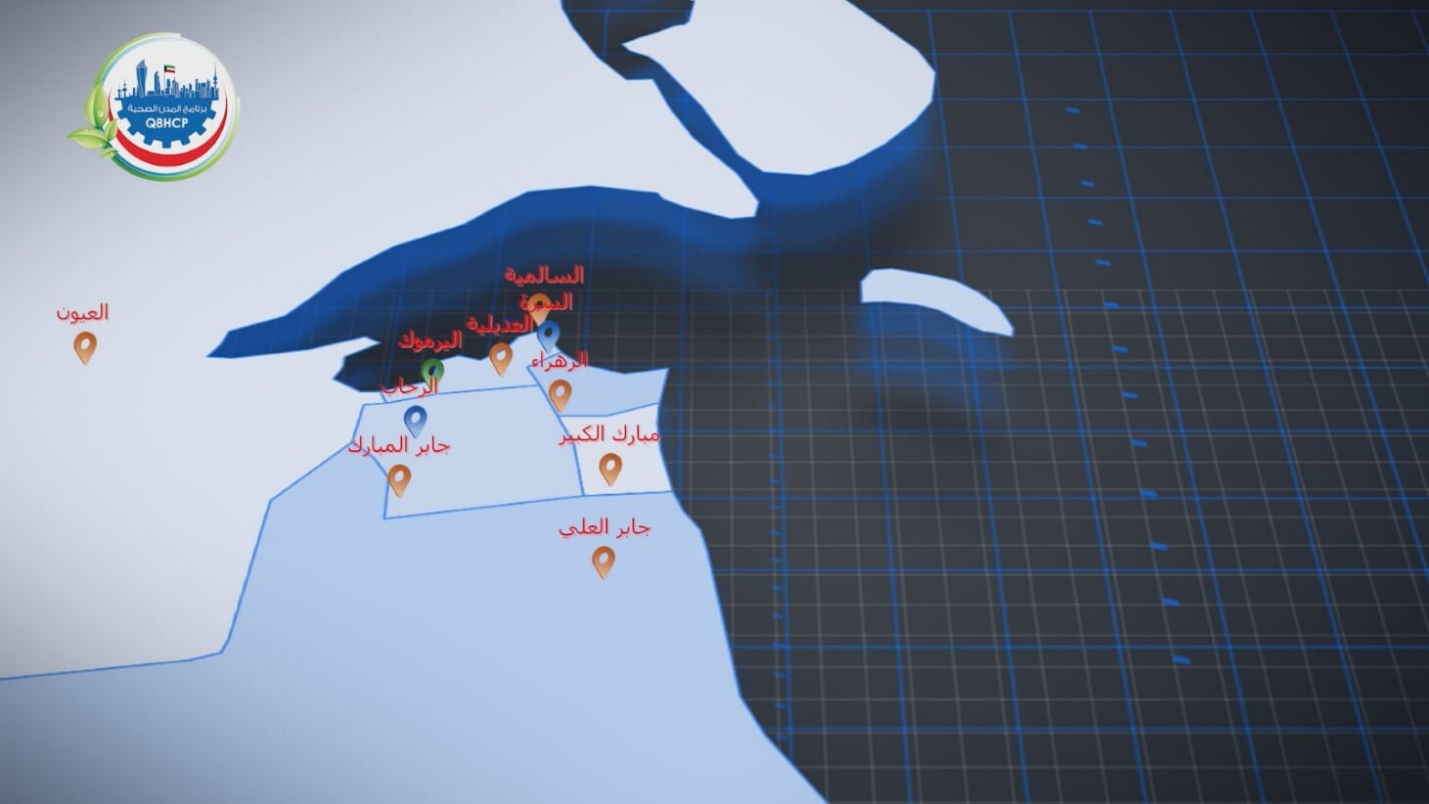 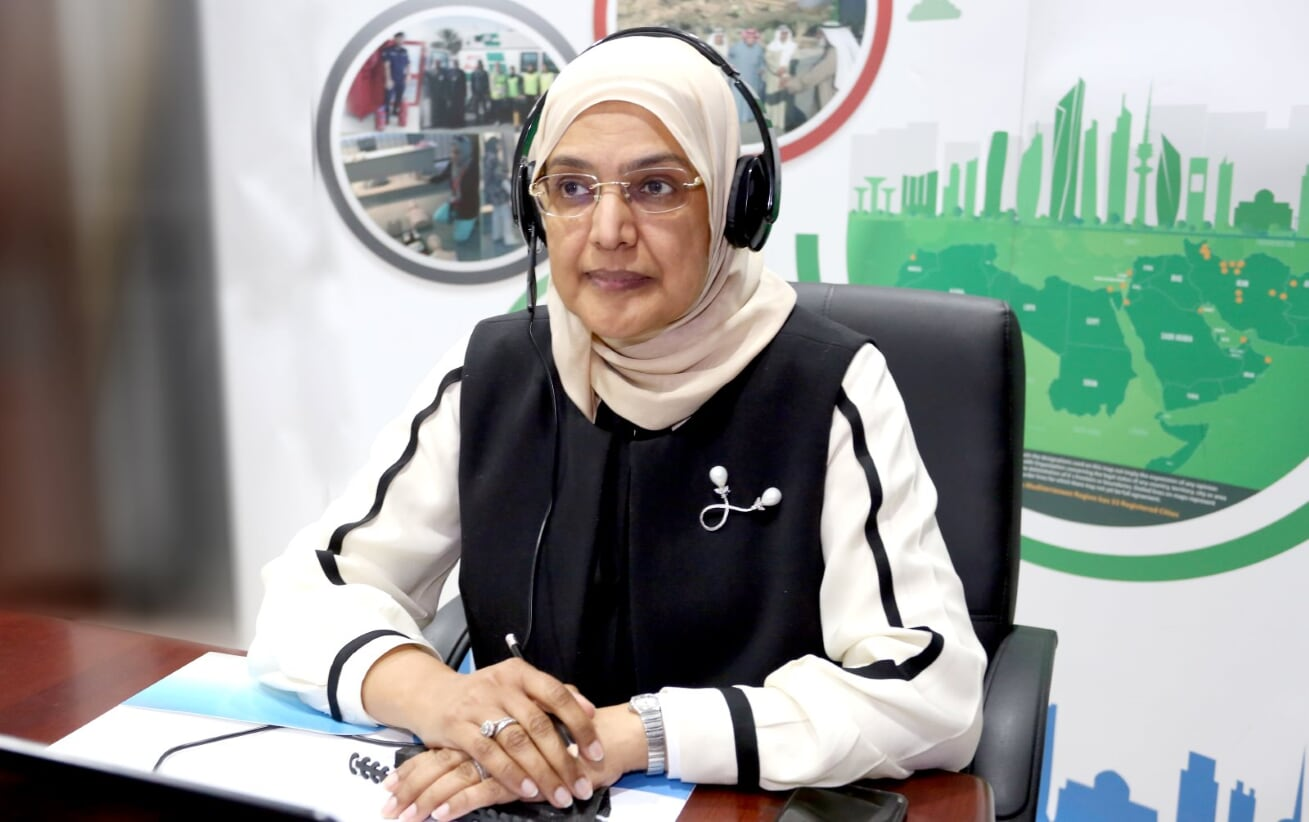 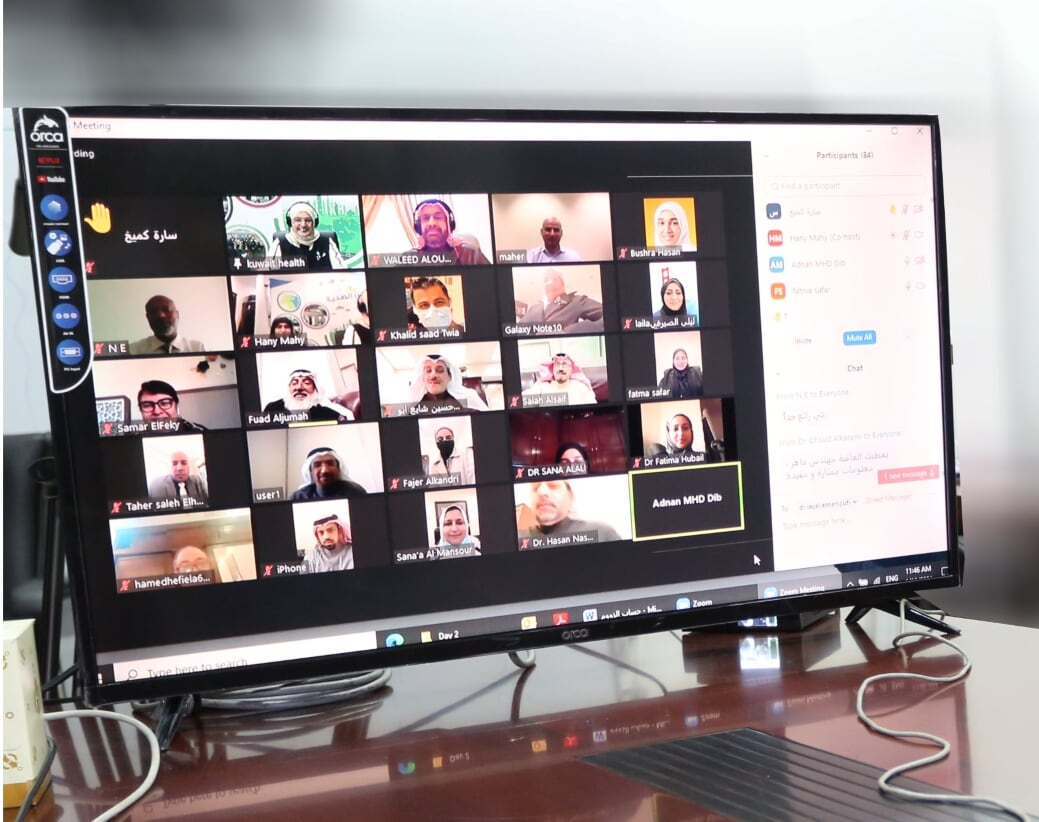 